     MIĘDZYSZKOLNY OŚRODEK SPORTOWY KRAKÓW-WSCHÓD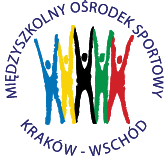 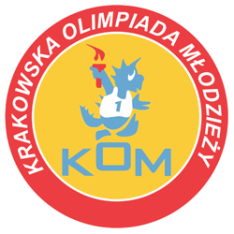 Adres: Centrum Rozwoju Com Com Zoneul. Ptaszyckiego 6 – P 09,  31 – 979 Krakówtel/fax: 12 685 58 25,   email:  biuro@kom.krakow.plwww.kom.krakow.plKraków, 27.02.2017r.KRAKOWSKA OLIMPIADA MŁODZIEŻY 2016/17 – LICEALIADANARCIARSTWO ALPEJSKIE /24.02.2017r./ - KLASYFIKACJA DRUŻYNOWA DZIEWCZĄT.SZKOŁAZAWODNIKZAWODNIKZAWODNIKRAZEM PKTMIEJSCEPKT DO WSPÓŁZAW KOMI LO1910736112VI LO2014135210VII LO181113039II LO151212848III SLO16322157VIII PALO8651966TSSP171-1875V131-1484XIII LO411693VIII LO1113102LO Prez.11-2111XII LO11-2121X LO21--21Udział1IV Pryw.9--9Udział1ZS PM1--1Udział1IV LO1--1Udział1XLII LO1--1Udział1